Part A:Encircle the following items to the size of each group and identify the number of groups made.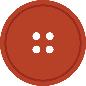 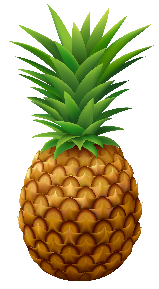 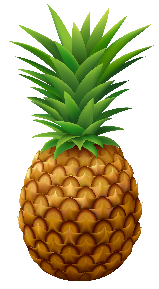 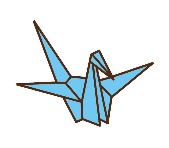 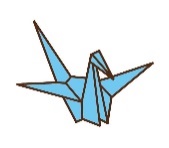 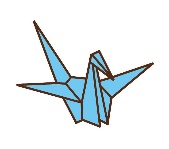 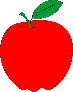 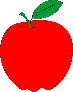 Part B: Create a number sentence to represent the partitioned objects.v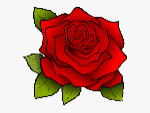 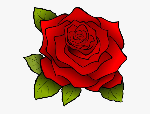 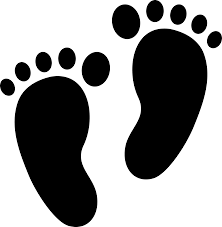 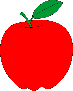 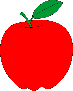 Part C:Draw the following equations to determine the number of groups.42 ÷ 6 = 732 ÷ 8 = 425 ÷ 5 = 521 ÷ 3 = 7Part D:Answer the following word problems to solve for the number of groups.Mary has 12 oranges. She wants to put them equally in groups with a size of 2. How many plastic bags should she have?12 ÷ 2 = 6 bagsKyle is drawing a dog with four legs. He drew a total of 20 legs. How many dogs did he draw?20 ÷ 4 = 5 dogsIvan has 28 pieces of paper. He gave 4 pieces to each of his friends. How many friends did Ivan give paper to?28 ÷ 4 = 7 friends